Publicado en Barcelona el 25/06/2024 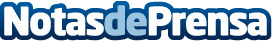 GEALAN se expande en su oferta de servicios con el lanzamiento del programa Lead y el desarrollo de showrooms modularesAmbas iniciativas están diseñadas para proporcionar un apoyo más robusto y personalizado a los fabricantes y distribuidores de ventanas, optimizando su actividad diaria y mejorando la experiencia del clienteDatos de contacto:Olga GarciaResponsable de prensa657477001Nota de prensa publicada en: https://www.notasdeprensa.es/gealan-se-expande-en-su-oferta-de-servicios Categorias: Nacional Software Otros Servicios Innovación Tecnológica Construcción y Materiales Arquitectura http://www.notasdeprensa.es